REGULAMENTO GERAL PROJETO BOLSA ATLETA - TALENTO ESPORTIVOsegunda chamada vagas remanecentes EDIÇÃO / 2023Comprometida com o bem-estar e o desenvolvimento do Esporte em nosso município, a prefeitura através da CREM – Departamento de Esporte e Lazer, está presente no dia a dia dos bandeirantenses através dos valores presentes no esporte.CREM – BANDEIRANTESRua Frei Juvenal Mesquita, N° 309 – Bandeirantes/PR – CEP: 86.360-000.E-mail: crem@bandeirantes.pr.gov.brSecretaria Municipal de Educação, Esporte, Lazer e Cultura de Bandeirantes. CREM – Departamento de esportes – PR – Rua JuvenalMesquita nº309, centro, CEP.86360000 – Tel. (43) 3542-3248– e-mail: crem@bandeirantes.pr.gov.brPREFEITURA MUNICIPAL DE BANDEIRANTES JAELSON RAMALHO MATTA – PrefeitoSECRETARIA DE EDUCAÇÃO, ESPORTE, LAZER E CULTURASECRETÁRIA MUNICIPAL: Nelci Maria Martins de Queiroz DIRETORA ESPORTE E LAZER: Mônica Aparecida Tavares MoskadoCOMISSÃO MUNICIPAL DE AVALIAÇÃO DO PROJETO BOLSA ATLETA - TALENTO ESPORTIVOAndré Ramos Florentino – Representante da Secretaria de EducaçãoGraziella Frasseto – Servidora Pública Municipal como professora de Educação Física Ana Cláudia Marques - Servidora Pública Municipal como professora de Educação Física Maycon Junior Martins – Membro representante da Sociedade CivilMarcia Moskado Batista de Almeida – Jornalista representante da impressa local Luciano Vitalino Bernardino Alves - Membro representante da impressa local (Rádio) Mônica Aparecida Tavares Moskado – Coordenadora Geral do ProjetoSecretaria Municipal de Educação, Esporte, Lazer e Cultura de Bandeirantes. CREM – Departamento de esportes – PR – Rua JuvenalMesquita nº309, centro, CEP.86360000 – Tel. (43) 3542-3248– e-mail: crem@bandeirantes.pr.gov.brÍNDICE GERALSecretaria Municipal de Educação, Esporte, Lazer e Cultura de Bandeirantes. CREM – Departamento de esportes – PR – Rua Juvenal Mesquita nº309, centro, CEP.86360000 – Tel. (43) 3542-3248– e-mail: crem@bandeirantes.pr.gov.brTÍTULO I – DAS DISPOSIÇÕES PRELIMINARESArt. 1º - O PROJETO BOLSA ATLETA – TALENTO ESPORTIVO é uma iniciativa da Prefeitura Municipal de Bandeirantes por meio da Secretaria Municipal de Educação, Esporte, Lazer e Cultura, através do Departamento de Esporte e Lazer. É executado com recursos próprios através da Lei n° 4.299/23, de 11 de Abril de 2023.Art. 2º – O Projeto Bolsa Atleta-Talentos Esportivos da Cidade de Bandeirantes-PR, concedidará 2 (duas) bolsas no valor de 50% do salário-mínimo, sendo estas:2 Bolsas para atletas entre 14 a 18 anos;Art. 3º – Serão beneficiados atletas nascidos no município ou residentes há mais de 3 anos, praticantes de modalidades consideradas olímpicas pelos órgãos regulamentadores (COI e COB) individuais ou coletivas.TÍTULO II – DOS PRINCÍPIOSArt. 4º – O Projeto baseia-se nos princípios éticos fundamentais decorrentes da Política de Esportes de Bandeirantes para o desenvolvimento do esporte. Sendo eles: da democratização, da evolução, da continuidade, da inovação, do conhecimento, da transversalidade, da descentralização, da colaboração e cooperação, da promoção da saúde e da promoção da educação.TÍTULO III – DOS OBJETIVOSArt. 5º – São ob jetivos do Programa:§ 1° Objetivo Geral:I – Fomentar os talentos bandeirantenses que estejam treinando e representando nossa cidade em eventos municipais,regionais e estaduais, bem como, contribuir no seu desenvolvimento social (educação, esporte, saúde).§ 2° Objetivo Específico:I - O objetivo é que os atletas contemplados, tenham subsídio para auxiliar o seu aprimoramento, podendo dar suporte para sua performance, a fim de representar o município de Bandeirantes, o Estado do Paraná em competições nacionais e até mesmo o Brasil em competições internacionais.Secretaria Municipal de Educação, Esporte, Lazer e Cultura de Bandeirantes. CREM – Departamento de esportes – PR – Rua JuvenalMesquita nº309, centro, CEP.86360000 – Tel. (43) 3542-3248– e-mail: crem@bandeirantes.pr.gov.brTÍTULO IV – DAS BOLSASCAPÍTULO I – PROJETO BOLSA ATLETA – TALENTO ESPORTIVOArt. 6º – Para participar é necessário praticar um esporte do quadro olímpico regidos pelo COI e COB, sendo concedida aos atletas que participam das competições, locais, regionais, estaduais, nacionais ou mesmo internacionais, bem como competições estudantis.§ 1°- Atletas em idade escolar (não concluído ensino médio), deverão estar devidamente matriculados em instituições de ensino, tendo como pré-requisito presença mínima de 75% e notas acima do mínimo exigido pela rede de ensino que o mesmo frequentar.§ 2°- O atleta precisa continuar participando de competições, seja esta a nível local e/ou em níveis regionais, estadual, nacional ou internacional. O abandono da prática regular da modalidade esportiva escolhida servirá como critério de corte da BolsaTÍTULO V – DAS INSCRIÇÕESArt.7° - As inscrições realizar-se-ão perante procedimentos amplamente divulgados através de documentos oficiais difundidos no sítio eletrônico da Prefeitura Municipal de Bandeirantes (www.bandeirantes.pr.gov.br), nas mídias sociais e via ofícios endereçados a Comissão Recreativa de Esportes e Lazer (CREM) através do e-mail: cremtalentoesportivo@gmail.com, responsável pelas modalidades contempladas pelo Projeto. Além disso, deverão estar em confluência com o presente regulamento. Considera-se que o processo de inscrição e cadastramento dos dados pessoais será feito pelo próprio interessado ou seu representante legal e que os dados fornecidos são de total responsabilidade do candidato à bolsa.Art. 8° - A inscrição para participar do PROJETO BOLSA TALENTO ESPORTIVO é aberta a todos os interessados, desde que se enquadrem nos requisitos descritos no Regulamento para cada uma das categorias ofertadas.Parágrafo Único: Não serão aceitas inscrições que não atendam aos requisitos apresentados para cada uma das categorias do Programa.Art. 9° - Todos os procedimentos de inscrição (formas de inscrição) serão divulgados Posteriormente, através de documento oficial emitido pelo Departamento de Esportes e Lazer de Bandeirantes-PR.Secretaria Municipal de Educação, Esporte, Lazer e Cultura de Bandeirantes. CREM – Departamento de esportes – PR – Rua JuvenalMesquita nº309, centro, CEP.86360000 – Tel. (43) 3542-3248– e-mail: crem@bandeirantes.pr.gov.brArt. 10° - Depois de realizada a inscrição não será permitida a troca de categoria na qual o candidato se inscreveu.§ 1° Será permitida a inscrição somente em uma das categorias oferecidas no Projeto, ficando a critério de cada candidato a escolha dela.§ 2° Caso haja mais de uma inscrição para o mesmo candidato, ambas serão indeferidas.Art. 11° - A apresentação de documentação específica da modalidade praticada, servirá como critério de avaliação da comissão, bem como documentos comprovatórios do currículo do atleta, servindo estes também como critérios de desempate, a exemplo de títulos, declarações, participação e classificação em competições, fotos, links de jogos ou eventos, declaração das mídias esportivas como rádio, jornal e outros contendo o histórico de sua carreira;Art. 12° - Após o recebimento e a análise das inscrições e posterior aval da Comissão de Avaliação do Projeto, as inscrições regulares (previstas neste Regulamento) serão encaminhadas às respectivas Entidades de Administração do Desporto das modalidades para o processo de indicação, conformes as categorias pleiteadas pelos candidatos.§ 1° Somente serão encaminhadas às Entidades de Administração do Deporto, para análise e apreciação, as inscrições realizadas no prazo previsto no Regulamento.§ 2° Não serão aceitas inscrições que não atendam ao disposto no caput deste artigo.§ 3° Serão pontuados apenas os resultados inseridos na ficha de inscrição online. Demais resultados apresentados após a fase de inscrição online não serão considerados.TÍTULO VI – DA COMISSÃO DE AVALIAÇÃO DO PROJETO BOLSA ATLETA – TALENTO ESPORTIVO – BANDEIRANTES-PRArt. 13° - A Comissão Municipal de Avaliação do Projeto Bolsa-Atleta – Talento Esportivo é um órgão independente que tem a finalidade de deliberar e homologar questões pertinentes ao projeto.Art. 14° A Comissão será formada por membros do Conselho Municipal de Esporte de diversos segmentos, constituído pelo Decreto n° 3.434/2.022,Parágrafo Único: A critério do Departamento de Esporte e Lazer de Bandeirantes, também poderão ser indicados representantes de outras entidades.Secretaria Municipal de Educação, Esporte, Lazer e Cultura de Bandeirantes. CREM – Departamento de esportes – PR – Rua JuvenalMesquita nº309, centro, CEP.86360000 – Tel. (43) 3542-3248– e-mail: crem@bandeirantes.pr.gov.brArt.15° - Para efeito de pontuação serão válidas apenas as competições realizadas entre os anos de 2020 e até o ano vigente (prazo final de inscrições).Parágrafo Único: Competições realizadas fora do prazo estipulado e indicadas na inscrição do candidato, não serão consideradas válidas.Art. 16° - A avaliação da Comissão dar-se-á conforme o quadro de pontuação deste Regulamento, sendo pontuado apenas o MELHOR resultado DE PÓDIUM (1º, 2º ou 3º) em competições regulamentadas Federações ou Confederações Oficiais, seguindo a ordemI – O melhor resultado obtido em competições Internacionais; II – O melhor resultado obtido em competições Nacionais;III – O melhor resultado obtido em competições Estaduais; IV – O melhor resultado obtido em competições Regionais; V – O melhor resultado obtido em competições Municipais;§ 1° Somente serão considerados para a pontuação resultados em provas que fazem parte de modalidades do quadro olímpico e/ou paralímpico.§ 2° Em caso de empate serão adotados os seguintes critérios de desempate:– Avaliação individual de cada de Competições regidas por federações e/ou confederações;– Avaliação individual de cada de Competições extraoficiais, do quadro de modalidades olímpicas (mesmo sendo competições não regidas por federações e/ou confederações);– Atleta com maior quantidade de contemplações em competições dentro da modalidade inscrita– O Atleta com maior idade.Secretaria Municipal de Educação, Esporte, Lazer e Cultura de Bandeirantes. CREM – Departamento de esportes – PR – Rua JuvenalMesquita nº309, centro, CEP.86360000 – Tel. (43) 3542-3248– e-mail: crem@bandeirantes.pr.gov.brTÍTULO VII – DAS DISPOSIÇÕES GERAISArt. 17° - Não pode concorrer, nem tampouco obter bolsa, o candidato que esteja cumprindo alguma punição imposta por órgãos, autarquias, secretárias de esporte ou entidades esportivas locais, estaduais, nacionais e internacionais.Parágrafo Único: Caso, durante a execução do Programa, algum bolsista venha a sofrer algum tipo de punição, ele poderá ter sua bolsa suspensa ou cancelada. Para isso, será feita uma análise pela Comissão que emitirá parecer sobre o caso.Art. 18° - O bolsista homologado de qualquer uma das categorias ofertadas que, durante a execução do Projeto, deixar de cumprir um dos critérios estabelecidos em Regulamento, perderá o direito à bolsa não sendo permitida a sua substituição.Parágrafo Único Em caso de não cumprimento do previsto neste artigo e das demais exigências para o presente ano, o bolsista poderá ter sua participação indeferida após consulta à Comissão Bolsa Atleta – Talento Esportivo Bandeirantes – PR.Art. 19° - Após a Comissão Municipal de Bolsa Atleta – Talento Esportivo Bandeirantes, divulgar oficialmente os contemplados, haverá um prazo de 02 (dois) dias corridos para a apresentação de recursos. Findo este prazo, não serão aceitos pedidos de revisão e/ou outros com relação aos bolsistas contemplados.§ 1° Caso o prazo final para a apresentação de recurso venha a ser em um dia não considerado útil, será considerado o primeiro dia útil imediatamente posterior.§ 2° Somente serão analisados pedidos de recursos oficialmente enviados no e-mail oficial do Departamento de Esportes e Lazer (CREM), e-mail: cremtalentoesportivo@gmail.com, até o prazo indicado no caput deste artigo.Art. 20° - As vagas remanescentes serão destinadas conforme tabela de classificação.Art. 21° - Além do disposto neste Regulamento Geral, o bolsista deve estar ciente também das demais informações do Projeto, que poderão ser visualizadas no sítio da prefeitura Municipal de Bandeirantes-PR: www.bandeirantes.pr.gov.brArt. 22° - Os casos omissos do presente Regulamento serão solucionados pela Comissão Municipal de Avaliação e/ou pela Coordenação do Programa.Secretaria Municipal de Educação, Esporte, Lazer e Cultura de Bandeirantes. CREM – Departamento de esportes – PR – Rua JuvenalMesquita nº309, centro, CEP.86360000 – Tel. (43) 3542-3248– e-mail: crem@bandeirantes.pr.gov.brTÍTULO VIII – REQUISITOS PARA INSCRIÇÃO NO BOLSA ATLETA – TALENTO ESPORTIVO DE BANDEIRANTES – PRArt. 23° - Abrir-se-á, prazo que será divulgado via imprensa escrita (jornal), veículos de comunicação (Rádios) e via sítio eletrônico da prefeitura de Bandeirantes-PR, com o prazo a partir da data de estipulada de 27 dias para o envio de documentos:Documentação pessoal do atleta e responsável caso for menor de 18 anos (CPF, RG, CNH);Comprovante de residência ou declaração de co-residência;Título de eleitor (obrigatório para maiores 18 anos)Matrícula e boletim escolar do ano subsequente (para atletas que estiverem em idade escolar ou frequentem instituições de ensino);Certidão Negativa de Antecedentes Criminais para maiores de 18 anos;Certificado de Reservista ou alistamento Militar, Certificado de Isenção, Certificado de Dispensa de Incorporação, Certificado do Cumprimento de Prestação Alternativa ao Serviço Militar Obrigatório para maiores de 18 anos;TÍTULO IX – DOS DEVERES COMO ATLETAArt. 24° - O atleta/aluno menor de idade, deve apresentar bimestralmente ou trimestralmente o Boletim conforme instituição de ensino que o mesmo estiver matriculado;Art. 25° - O atleta deve apresentar bimestralmente (subdivididos por semana), um cronograma de períodos e horários (Anexo IX), compatível com sua modalidade esportiva;Parágrafo Único: O Departamento de Esportes e Lazer (CREM), poderá supervisionar o cumprimento de relatórios de treino do atleta contemplado com base no demonstrativo apresentado pelo atleta conforme cronograma repassado a CREM. O não cumprimento poderá levar o atleta a julgamento, sob pena da perca do benefício.Art. 26° - O atleta deve manter uma reputação exemplar, que figura como requisito primordial para a manutenção da bolsa, sendo que ações contrárias a esta, poderão ser levadas a julgamento da Comissão de Avaliação, e até mesmo de perca do benefício.Secretaria Municipal de Educação, Esporte, Lazer e Cultura de Bandeirantes. CREM – Departamento de esportes – PR – Rua JuvenalMesquita nº309, centro, CEP.86360000 – Tel. (43) 3542-3248– e-mail: crem@bandeirantes.pr.gov.brTÍTULO X – DOS PRAZOS PARA INSCRIÇÃOArt. 27° - O atleta terá o prazo para se inscrever no PROJETO BOLSA ATLETA – TALENTO ESPORTIVO, das 08h00 do dia 19/06/2023 às 17h00 do dia 30/06//2023TÍTULO XI – DO RESULTADO E CLASSIFICAÇÃOArt. 28° - Lista de habilitados e classificação de atletas PROJETO BOLSA ATLETA – TALENTO ESPORTIVO (30 de junho de 2023).TÍTULO XII – DOS RECURSOSArt. 29° - A Fase de recursos será do dia 01/07 à 02/07 via e-mail cremtalentoesportivo2124@gmail.com, onde o mesmo será avaliado pela Comissão, que avaliará caso a caso os mesmos, sendo o resultado desta análise encaminhado no dia 03 de julho de 2023, pelo no E-mail citado neste artigo.TÍTULO XIII – DA LISTA DE CLASSIFICAÇÃOArt. 30° - A lista com os ganhadores do PROJETO BOLSA ATLETA – TALENTO ESPORTIVO será publicada no dia 03/07 no site da prefeitura e jornal local para dar publicidade as mesmas, sendo que o Departamento receberá estes atletas no Departamento no endereço Rua Juvenal Mesquita nº309, centro, no Ginásio de Esportes XIV de Novembro (Chinelão).TÍTULO XIV – CRONOGRAMAArt. 31° -Secretaria Municipal de Educação, Esporte, Lazer e Cultura de Bandeirantes. CREM – Departamento de esportes – PR – Rua Juvenal Mesquita nº309, centro, CEP.86360000 – Tel. (43) 3542-3248– e-mail: crem@bandeirantes.pr.gov.brANEXO I - MODALIDADES ESPORTIVAS EM DISPUTA NOS JOGOS OLÍMPICOS E PARALÍMPICOS – 2024JOGOS OLÍMPICOS 2024JOGOS PARALÍMPICOS / 2024Secretaria Municipal de Educação, Esporte, Lazer e Cultura de Bandeirantes. CREM – Departamento de esportes – PR – Rua JuvenalMesquita nº309, centro, CEP.86360000 – Tel. (43) 3542-3248– e-mail: crem@bandeirantes.pr.gov.brANEXO II - FICHA DE INSCRIÇÃOSecretaria Municipal de Educação, Esporte, Lazer e Cultura de Bandeirantes. CREM – Departamento de esportes – PR – Rua JuvenalMesquita nº309, centro, CEP.86360000 – Tel. (43) 3542-3248– e-mail: crem@bandeirantes.pr.gov.br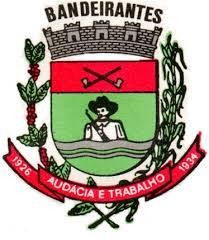 Secretaria Municipal de Educação, Esporte, Lazer e Cultura de Bandeirantes. CREM – Departamento de esportes – PR – Rua JuvenalMesquita nº309, centro, CEP.86360000 – Tel. (43) 3542-3248– e-mail: crem@bandeirantes.pr.gov.brOBS.: OS DADOS PREENCHIDOS DEVERÃO ESTAR DE FORMA LEGÍVEIS E ATUALIZADOS. INSTRUÇÕES PARA INSCRIÇÃOANEXO III - DECLARAÇÃO RESPONSÁVEL MENORES DE 18 ANOSÀ COMISSÃO BOLSA ATLETA – TALENTO ESPORTIVOEu			, RG.	, CPF	,DECLAROser pai(mãe) e responsável pelo menor abaixo indicado. 		,		RG		, brasileiro,	solteiro,		residente	à 	,	nº	- 	/PR,	DECLARO	estar	ciente	deste regulamento e autorizo meu filho(A) a participar.Atenciosamente,Assinatura AtletaSecretaria Municipal de Educação, Esporte, Lazer e Cultura de Bandeirantes. CREM – Departamento de esportes – PR – Rua JuvenalMesquita nº309, centro, CEP.86360000 – Tel. (43) 3542-3248– e-mail: crem@bandeirantes.pr.gov.brAssinatura Responsável (se menor)ANEXO IV – TERMO DE ADESÃOEu,	,RG	, CPF	, candidato à BOLSA ATLETA – TALENTO ESPORTIVO, criada pela Lei n° 4.299/23, de 11 de Abril de 2023, DECLARO que estou em plena atividade esportiva na cidade de Bandeirantes.Concordo com os termos da Lei para obtenção do benefício e com a possibilidade de ser submetido a exame antidoping, conforme obrigatoriedade de minha modalidade e conforme as convenções do COB.Tenho ciência de que a BOLSA ATLETA – TALENTO ESPORTIVO concedida tem validade de12 (doze) meses e ao final desse prazo, se houver interesse, apresentarei pedido para a renovação por ter mantido resultados de alto rendimento esportivo.DECLARO que me responsabilizo pelos termos da adesão e quaisquer irregularidades por ventura cometidas estarei à disposição da Comissão, para esclarecimentos e ressarcimentos. 	,	de	de 20 	Secretaria Municipal de Educação, Esporte, Lazer e Cultura de Bandeirantes. CREM – Departamento de esportes – PR – Rua JuvenalMesquita nº309, centro, CEP.86360000 – Tel. (43) 3542-3248– e-mail: crem@bandeirantes.pr.gov.brAssinatura do Atleta	Responsável (quando menor)ANEXO V – DECLARAÇÃO DE RESIDÊNCIAEu,			, portador(a) do CPF	, RG n°	, residente à Rua			, n°	, Bairro		, DECLARO que mantenho residência e domicílio no endereço supracitado e estou ciente que a declaração que contenha conteúdo que não corresponda à verdade, constitui crime, previsto no artigo 299 do Código Penal, sendo podendo ser punível com pena prevista é de até 5 anos de reclusão e multa, em caso de a falsidade ocorrer em documento público, e de até 3 anos, nos documentos particulares, a ser apurado pelas autoridades policiais e judiciárias competentes.Por ser verdade, firmo o presente.Bandeirantes,	de	de 20	.Assinatura do AtletaSecretaria Municipal de Educação, Esporte, Lazer e Cultura de Bandeirantes. CREM – Departamento de esportes – PR – Rua JuvenalMesquita nº309, centro, CEP.86360000 – Tel. (43) 3542-3248– e-mail: crem@bandeirantes.pr.gov.brANEXO VI– DECLARAÇÃO DE CO-RESIDÊNCIASecretaria Municipal de Educação, Esporte, Lazer e Cultura de Bandeirantes. CREM – Departamento de esportes – PR – Rua JuvenalMesquita nº309, centro, CEP.86360000 – Tel. (43) 3542-3248– e-mail: crem@bandeirantes.pr.gov.brANEXO VII– TERMO DE AUTORIZAÇÃO DE USO DE IMAGEM E VOZNeste ato, para todos os fins de direito, autorizo o uso da minha imagem e voz para fins de divulgação e dar publicidade a toda e qualquer matéria envolvendo suas participações como atleta no âmbito esportivo, no período em que estiver recebendo o subsídio do Bolsa Atleta – Talento Esportivo.Bandeirantes,	,	de 20	.Assinatura do AtletaSecretaria Municipal de Educação, Esporte, Lazer e Cultura de Bandeirantes. CREM – Departamento de esportes – PR – Rua JuvenalMesquita nº309, centro, CEP.86360000 – Tel. (43) 3542-3248– e-mail: crem@bandeirantes.pr.gov.brANEXO VIII – DECLARAÇÃO DE CIÊNCIA E CONCORDÂNCIADeclaro ciência e concordância do regulamento para o Edital do Projeto BOLSA ATLETA – TALENTO ESPORTIVO, conforme Lei n° 4.299/23, de 11 de Abril de 2023., bem como seus anexos e responsabilidades de penas aplicadas em caso de descumprimento, veracidade, legitimidade das informações e documentos apresentados durante o processo de seleção.Bandeirantes,	,	de	.Nome do Atleta solicitanteSecretaria Municipal de Educação, Esporte, Lazer e Cultura de Bandeirantes. CREM – Departamento de esportes – PR – Rua JuvenalMesquita nº309, centro, CEP.86360000 – Tel. (43) 3542-3248– e-mail: crem@bandeirantes.pr.gov.brANEXO IX – MODELO DE CRONOGRAMA DE TREINAMENTOObservação: Este é um modelo apresentando pelo Departamento de Esportes de Bandeirantes, porém, nada impede do atleta apresentar um cronograma diferente deste, desde que tenham informações sobre os seus treinamentos semanais.Secretaria Municipal de Educação, Esporte, Lazer e Cultura de Bandeirantes. CREM – Departamento de esportes – PR – Rua JuvenalMesquita nº309, centro, CEP.86360000 – Tel. (43) 3542-3248– e-mail: crem@bandeirantes.pr.gov.br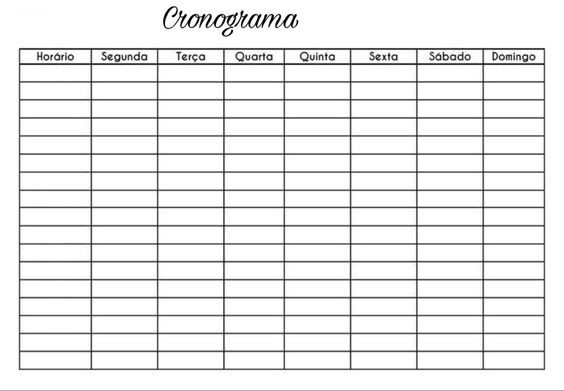 Secretaria Municipal de Educação, Esporte, Lazer e Cultura de Bandeirantes. CREM – Departamento de esportes – PR – Rua JuvenalMesquita nº309, centro, CEP.86360000 – Tel. (43) 3542-3248– e-mail: crem@bandeirantes.pr.gov.brINSCRIÇÕES (Formulários on-line) e entrega de documentações, declarações e histórico do atleta19/06 à 30/06/2023LISTA DE CLASSIFICAÇÃO30/06/2023RECURSOS01/07 a 02/07RESULTADO FINAL03/07/2023ATLETISMOBASQUETEBOL 3x3BADMINTONCICLISMO DE PISTABASQUETEBOLBREAKINGBOXECANOAGEM DE VELOCIDADECANOAGEM SLALOMCICLISMO BMX FREESTYLECICLISMO BMX RACINGCICLISMO DE ESTRADACICLISMO XCO MOUNTAIN BIKEESCALADA ESPORTIVAESGRIMAFUTEBOLGINÁSTICA ARTÍSTICAGINÁSTICA DE TRAMPOLIMGINÁSTICA RÍTMICAGOLFEHANDEBOLHIPISMO ADESTRAMENTOHALTEROFILISMOHIPISMO CCEHÓQUEI SOBRE A GRAMAHIPISMO SALTOSLUTASJUDONATAÇÃOMARATONA AQUÁTICAPÓLO AQUÁTICONADO ARTÍSTICORUGBY SEVENSPENTATLO MODERNOSKATEREMOTAEKWONDOSALTOS ORNAMENTAISTÊNIS DE MESASURFTIRO COM ARCOTÊNISVELATIRO ESPORTIVOVOLEIBOLTRIATLOWRESTLING (GRECO ROMANA)VÔLEI DE PRAIAKICKBOXINGATLETISMOBADMINTONBASQUETE EM CADEIRA DE RODASBOCHACANOAGEMCICLISMOESGRIMA EM CADEIRA DE RODASFUTEBOL DE 5GOALBALLHIPISMOJUDÔLEVANTAMENTO DE PESONATAÇÃOREMORUGBY EM CADEIRA DE RODASTAEKWONDOTÊNIS DE MESATÊNIS EM CADEIRA DE RODASTIRO COM ARCOTIRO ESPORTIVOTRIATHLONVÔLEI SENTADOFORMULÁRIO DE INSCRIÇÃOFORMULÁRIO DE INSCRIÇÃONome:Data de Nascimento:RG:CPF:Endereço Residencial:Município:CEP:Telefone Res:Telefone Cel:E-mails:Modalidade Esportiva:Tempo de Prática Esportiva:Melhores Resultados Esportivos:(dois últimos anos)PREFEITURA DE BANDEIRANTES ESTADO DO PARANÁDEPARTAMENTO DE ESPORTES E LAZER BOLSA ATLETA – TALENTO ESPORTIVOPREFEITURA DE BANDEIRANTES ESTADO DO PARANÁDEPARTAMENTO DE ESPORTES E LAZER BOLSA ATLETA – TALENTO ESPORTIVONOME DO PROPONENTE PARTICIPANTE DO PROJETODeclaro para os devidos fins, junto a Prefeitura de Bandeirantes, e Departamento de Esportes e Lazer de Bandeirantes-PR (CREM), que o proponente acima identificado é domiciliado no endereço de minha moradia, no endereço citado abaixo. Encaminho em anexo o comprovante do meu domicílio.Declaro ainda para todos os fins de direito perante as leis vigente que a informação aqui prestada é de minha inteira responsabilidade, podendo a qualquer momento, ser comprovada, inclusive em diligência dos órgãos municipais.INFORME ABAIXO O ENDEREÇO COMPLETO DA RESIDÊNCIA COMO NOME, RUA, AVENIDA, TRAVESSA, CONJUNTO, NÚMERO, COMPLEMENTONOME DA PESSOA DECLARANTEDATAASSINATURA DO DECLARANTE